Приложение к положению о МарафонеЗаявка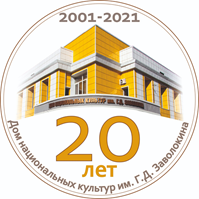 на участие в музыкально-поэтическом марафоне «Дом, в котором живет дружба!»(видео формат)ГАУК НСО «Дом национальных культур им. Г. Д. Заволокина»(ноябрь -декабрь 2021 года)Образец текста для диплома за участие (ОБЯЗАТЕЛЬНО ДЛЯ ЗАПОЛНЕНИЯ!)Должность, фамилия, имя и отчество директора или ответственного лица«____» _______________ 2021 г                                                                                                              	              ______________________(ФИО) №п/пТерриториальная принадлежность (район, область)Наименование коллективаили ФИО участникаФИО руководителяКонтактный тел.E- mailНаправляющая сторонаКол-во чел.Название произведенияХронометражПРИМЕР Черепановский район Новосибирской области  Иванов Иван Иванович Петрова Анна Сергеевнател. 8-900-000-00-00МКУК «Районный дом культуры»1Авторский стих «Пою тебе, моя Россия!»2 минуты 30 секунднаграждаетсяИванов Иван Иванович (руководитель Петрова А.С.)МКУК «Районный дом культуры»Черепановский район Новосибирской области  